 Church on the HillA Congregation of the Reformed Church in America167-07 35th Avenue, Flushing, NY 11358April 26, 202011:00 a.m.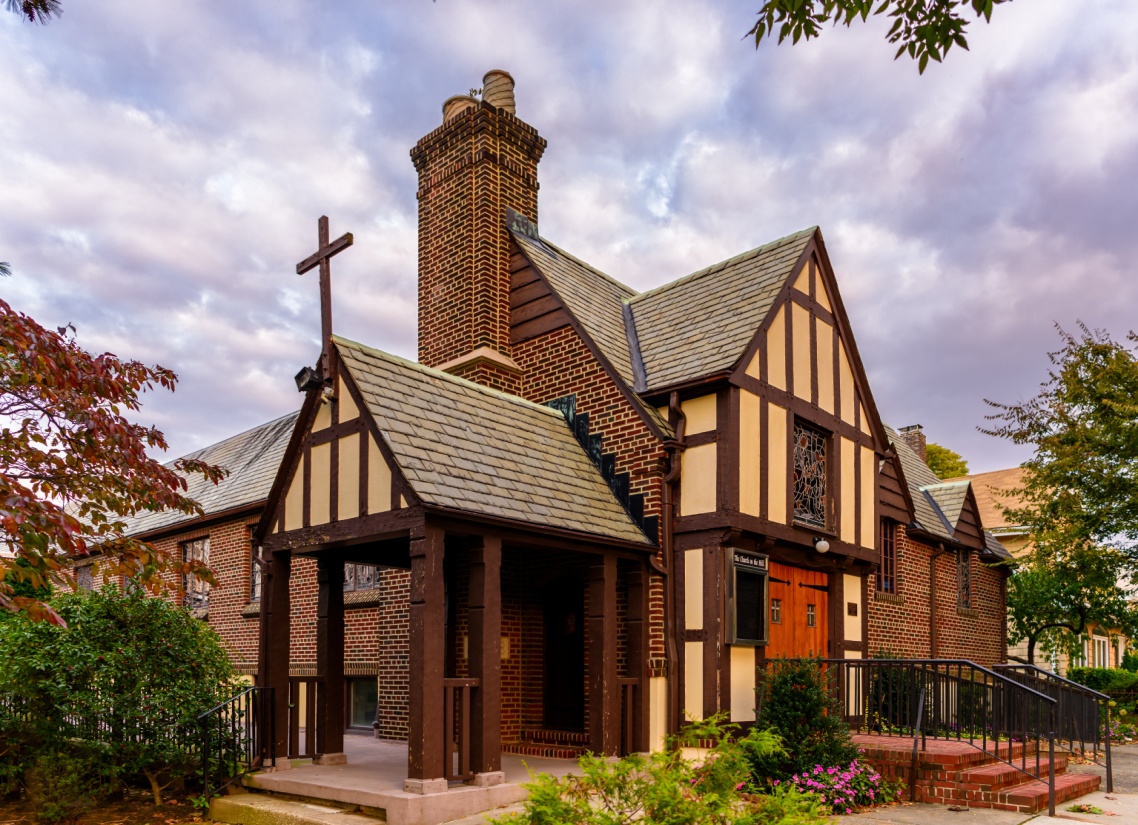                                             ©Emerson Chen PhotographyRev. Blaine D. Crawford – PastorMr. Sean Cotty – Music DirectorRev. Robert A. Perless – Pastor EmeritusORDER FOR WORSHIPBOLD – Congregation respondsPRELUDE	    Improvisation on Patriotic Themes      Sean CottyVOTUMSENTENCESPRAYER OF INVOCATIONGlorious Lord of life,by the mighty resurrection of your Sonyou overcame the old order of sin and deathto make all things new in him.Grant that we who celebrate with joyChrist’s rising from the deadmay be raised from the death of sinto the life of righteousness,through him who lives and reigns with you and the Holy Spirit,one God, now and forever. Amen.  CALL TO WORSHIP					    		       HYMN No. 495 			    My Faith Has Found A Resting Place My faith has found a resting place,not in device nor creed;I trust the everliving One,his wounds for me shall plead.I need no other argument, I need no other plea,it is enough that Jesus died,and that he died for me.My great physician heals the sick,the lost he came to save;for me his precious blood he shed, for me his life he gave.I need no other argument, I need no other plea,it is enough that Jesus died,and that he died for me.PRAYER OF CONFESSION							  O Lord, who loves us as a father, who cares for us as a mother,who came to share our life as a brother,we confess before you our failure to live as your children,brothers and sisters bound together in love.You accept us, but we do not accept others;you forgive us, but we do not forgive those who wrong us;you love us, but we do not love our neighbors.Have mercy upon us.(Silent prayers of confession and unburdening)Amen.ASSURANCE OF PARDON/WISDOM FOR LIFE(Based on writings from 1 Peter)	SOLO 	The New 23rd 	      Ralph CarmichaelSoloist: Dorien DayBecause the Lord is my shepherd,I have everything that I need.He lets me rest in meadows greenAnd leads me beside the quiet stream:He keeps on giving life to meAnd helps me to do what honors Him the most.Even when walking through the dark valley of death,I will never be afraid,for he is close beside me,Guarding, guiding all the way,He spreads a feast before meIn the presence of my enemiesHe welcomes me as His special guest with blessing overflowing.His goodness and unfailing kindnessshall be with me all of my life,and afterwards I will live with Him,Forever and ever, in His home.PRAYER OF ILLUMINATIONGuide us, O God,by your Word and Spirit,that in your light we may see light,in your truth find freedom,and in your will discover your peace,through Jesus Christ, our Lord. Amen.SCRIPTURE READINGSActs 2:14a, 36-411 Peter 1:13-23								This is the Word of the Lord.	Thanks be to God.SERMON		Holiness: Given or Learned?		    Rev. Blaine      CrawfordCONFESSION OF FAITHThe mystery of the faith:Christ has died. Christ is risen! Christ will come again!HYMN No. 661							  Be Strong In the LordBe strong in the Lord, and be of good courage;your mighty defender is always the same.Mount up with wings, as the eagle ascending;victory is sure when you call on his name.Be strong, be strong, be strong in the Lord,and be of good courage for he is your guide.Be strong, be strong, be strong in the Lord,and rejoice for the victory is yours.Be strong in the Lord, and be of good courage;your mighty commander will vanquish the foe.Fear not the battle for the victory is always his;he will protect you wherever you go.Be strong, be strong, be strong in the Lord,and be of good courage for he is your guide.Be strong, be strong, be strong in the Lord,and rejoice for the victory is yours.PRAYERS OF THE PEOPLELord’s PrayerOur Father, who art in heaven,hallowed by Thy name.Thy Kingdom come, thy will be done,on earth as it is in Heaven.Give us this day our daily bread;and forgive us our trespassesas we forgive those who trespass against us.Lead us not into temptation,but deliver us from evil.For thine is the Kingdom and the power And the glory, forever. Amen.ANNOUNCEMENTSBENEDICTIONPOSTLUDE				Etude in F Major 				   Chopin	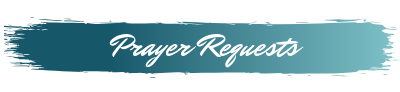 If you would like to add a loved one to the prayer list,please contact the church office.Miram AllenJohn Babinsky Diane BlagburnThe Bonsaing FamilyElizabeth BossisThe Calamusso FamilyLillian CalfaDavid CerqueiraGracinda CerqueiraJose CerqueiraChristopher CooneyMarilyn CooneyEdward CottyThe Cotty & McGowan FamiliesHelen CunninghamRosina CuticoneLenny DeSimoneHerb DurdikThe Frocione FamilyBrooke GraffeoRosemarie GraffeoJayne HalleyBill Haasters’ FamilyHotchkiss FamilyJane Lynch Ed MangiarottiJorge & Tiffany MartinezGerry & Jean MendlerRuben & Eva MunozPatricia OlneyThe Ryo FamilyThe Smith FamilyJoe ThorsenChristie TweedAlison VenableJoan WerbelSandy Weston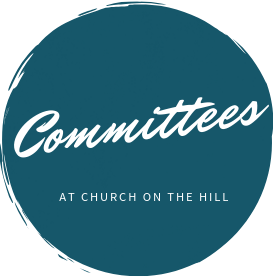 Buildings & GroundsChair: Joe MacalusoConsistory Rep: MaureenSaepia-ChenChristian Education & YouthChair: Jeanne SarranCommunity, Mission & OutreachCo-Chairs: Yoon Ryo & Patrick SymesCommunity NurserySchool BoardPresident: Ginny ChanConsistory Rep: Dorien DayCongregational CareCo-Chairs: Angela Brunjes & Pamela Lopez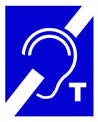 FinanceChair: Doris KrsnakConsistory Rep: MargretDoughertyPersonnelChair: Dana ChanWorship & MusicChair: Rev. CrawfordConsistory Rep: Irma Schubert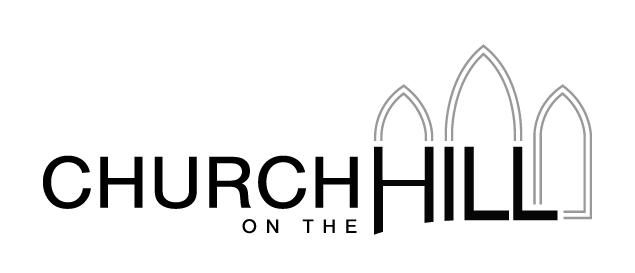 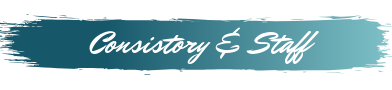  Rev. Blaine Crawford, PresidentNancy Gessner, ClerkRev. Blaine Crawford, Minister: pastor@churchonthehill.orgSean Cotty, Music Director: sean.cotty@churchonthehill.orgMolly Mahowald, Office Administrator: office@churchonthehill.org*Revised Office Hours: M–F, 10:30 a.m.-3:30 p.m.Phone: (718) 358-3671www.churchonthehill.org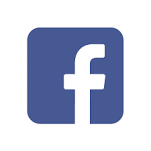 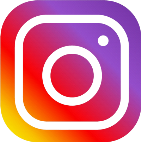 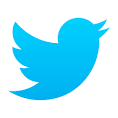 EldersDeaconsAngela BrunjesDana ChanDorien DayMargaret DoughertyPam LopezYoon RyoJeanne Sarran (VP)Maureen Saepia-ChenIrma SchubertPatrick Symes